2016 Burgerschap P03	opdracht “voorlichten Open Dag ”	politiek juridische dimensieVoorlichting Open DagDeelname aan voorlichtingsactiviteiten bij de Open dag voor de School voor Gezondheidszorg in Assen.voorbereidendeelnemer voorbeeldlessen bv skillsrondleiden van nieuwe leerlingen in de schoolhet in kunnen leven van de VMBO-leerling in de keuze van een vervolgopleidingOPENDAGDoel:De bereidheid en het vermogen te hebben deel uit te maken van de school en een actieve bijdrage hierin te leveren middels het geven van voorlichting op een positieve wijze.Middels:Voorbeeldfunctie, deelnemer aan voorbeeldlessen, voorlichter.Bewijs:AanwezigheidHandtekening door LB-docent of begeleiding Open Dag.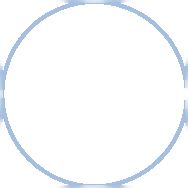 